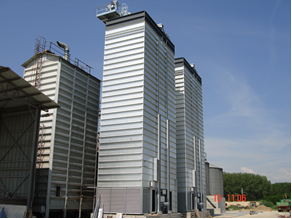                     Ярославль,  4.12.2014   Предложение N° 2014/2015Общие условия- Срок поставки	:	4 месяца- Доставка	:	DDP г. Смоленск- Условия платежа	            20% Предоплата при размещении заказа20% Предоплата за 20 дней до отгрузки60% Окончательный расчет при отгрузке с заводаНДС 18% включен в стоимость- Срок действия	:	60 днейТехнические данные:   Зерносушилка STRAHL Мод. 2000 FR/4 - ВТ Версия  1	ШТ. "STRAHL"  Зерносушилка поточного действия модель                 2000  FR  4 модуля, состоящая из:-	Сушильная башня со ступенчатыми тоннелями из стали ALUZINK; вытяжные тоннели верхней части сушилки из нержавеющей стали; внутренняя обшивка панелями из стали ALUZINK.-	Энергосберегающая система  с вентилятором для воздушной циркуляции   и смешивания потоков нагретого и отработанного воздуха.-	Термоизоляция зоны горячего воздуха  минеральной ватой  и панелями из гальванизированной стали.-	Термоизоляция зоны сушки минеральной ватой и панелями из стали   ALUZINK.-	Платформы и лестницы для инспектирования и очистки.-	Регулируемая секция охлаждения; пневматические заслонки для регулирования потоков холодного воздуха.-	Загрузочный бункер для влажного зерна с крышей.-	Основание с разгрузочным устройством,  состоящим из небольших   саморазгружающихся бункеров с контрольной панелью на 3 заслонки.-  Контрольная группа циркуляции воздуха, состоящая из резервного бака на 10 л., фильтра, регулятора давления, переключателя давления, 5-проводного электронного гидрораспределителя, пневматического цилиндра.-	Кнопка экстренной быстрой разгрузки; кнопка ручного управления.-	Заслонки безопасности для механического открытия/закрытия в случае аварии.-	Бункер для сухого зерна, построенный в основании сушилки, с выгрузным шнеком, оснащенным мотор-редуктором.-	Отсек для установки горелки с  регулируемым поперечным профилем.-	1 ШТ. высокопроизводительных вентилятора со смещенным потоком с изменяемым шагом лопасти и непосредственно встроенным электромотором для нагнетания воздуха.(15 kw).-	1 ШТ. высокопроизводительных вентилятора со смещенным потоком с изменяемым шагом лопасти и непосредственно встроенным электромотором для отработанного воздуха.(11 kw).-	5 ШТ. пневматически управляемых анти пылевых заслонок для перекрытия воздушного потока при разгрузке зерна.-	3 ШТ.	пневматически управляемых заслонки из гальванизированной стали для защиты от дождя.-	2 ШТ. переключателя уровня влажного зерна для автоматического контроля уровня загрузки и предотвращения опустошения шахты. -	1 ШТ. переключатель уровня высушенного зерна в разгрузочном     бункере.-	2 ШТ. переключателя давления воздушного потока.-	Комплект датчиков для контроля и регулировки температурного режима.1 ШТ. Лестница к шахте влажного зерна с секциями, выполненными из гальванизированной стали и площадками для отдыха.3 ШТ. Наружные стенки шахты с усиленной шумо- и звукоизоляцией.1 ШТ. Электронная панель управления с сенсорным экраном.	1 ШТ. Дизельная горелка в комплекте, включая, устройства безопасности и систему управления.- тепловая мощность 1510 КвтИТОГО: 112850 Евро (по курсу ЦБ РФ на день оплаты)                             ВНИМАНИЕ, В СТОИМОСТЬ НЕ ВКЛЮЧЕНО:- Транспортные услуги - Сборка и запуск- Фундаменты и кладка- Газопровод к горелке- Наружная электропроводка и заземление- Погрузочное и монтажное оборудование- Расчеты фундамента- Разрешения, лицензии и согласованияТРАНСПОРТ	:	1 ФУРЫ + 6 т.СБОРКА	:	ОК. 280 ЧАСОВ + 2 ДНЯ КРАН+ 5 ДНЕЙ МОНТАЖНАЯ ПЛАТФОРМАШЕФ МОНТАЖ:	€ 530,00/ДЕНЬ (Не включая стоимость проживания)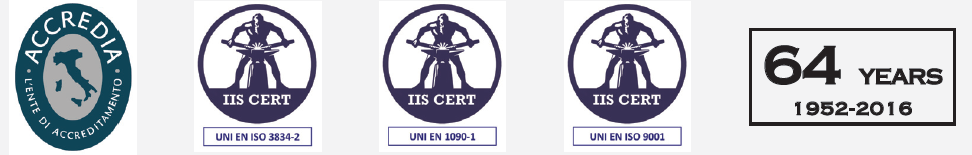 Зерно	подсолнечникТемпература воздуха сушки.	           65 °CНачальная влажность	14%Температура окружающей среды	15°CКонечная влажность	8%Влажность окружающей среды	 70%Производительность	8,0 тонн/чМодуликол-во4Секциикол-во17Объем зернаm³37,4Емкость (при 750 kg/m³)Ton28,0РАЗМЕРЫ      длинаmm7 600                      ширинаmm2 800                      высотаmm12 250Выходные вентиляторыкол-во1   Эл. мощностьkw15,0   Воздушный потокm³/час34 260Вентиляторы рециркуляциикол-во1   Эл. мощностьkw11   Воздушный потокm³/час18 440Максимальная тепловая мощностьkcal/h x 10001 300Максимальная тепловая мощностьkw1 510Сжатый воздух   ПотреблениеNlt/min25   ДавлениеBar6Версия с цикловентиляторамиВыходные вентиляторыкол-во1Выходные вентиляторыkw18,5КУКУРУЗА 35% - 15%  Te=125°CВыход (сырого)т/час5,9Выход (сухого)т/час4,5Потребление газа за часm³/час137Потребление за час сжиж. газакг/час108Относительное потребление газаm³/тон23,2Относит. потребление сжиж. газакг/тон18,3КУКУРУЗА 32% - 14%  Te=125°CВыход (сырого)т/час6,5Выход (сухого)т/час5,1Потребление газа за часm³/час107Потребление за час сжиж. газакг/час83Относительное потребление газаm³/тон20,9Относит. потребление сжиж. газакг/тон16,3КУКУРУЗА 28% - 14%  Te=125°CВыход (сырого)т/час8,0Выход (сухого)т/час6,7Потребление газа за часm³/час108Потребление за час сжиж. газакг/час85Относительное потребление газаm³/тон16,2Относит. потребление сжиж. газакг/тон12,7КУКУРУЗА 24% - 14%  Te=115°CВыход (сырого)т/час9,3Выход (сухого)т/час8,2Потребление газа за часm³/час95Потребление за час сжиж. газакг/час74Относительное потребление газаm³/тон11,6Относит. потребление сжиж. газакг/тон9,1КУКУРУЗА 20% - 14%  Te=100°CВыход (сырого)т/час11,5Выход (сухого)т/час10,7Потребление газа за часm³/час74Потребление за час сжиж. газакг/час58Относительное потребление газаm³/тон7,0Относит. потребление сжиж. газакг/тон5,4СОЯ  18% - 13%  Te=85°CВыход (сырого)т/час11,5Выход (сухого)т/час10,9Потребление газа за часm³/час49Потребление за час сжиж. газакг/час38Относительное потребление газаm³/тон4,5Относит. потребление сжиж. газакг/тон3,5ПШЕНИЦА 20% - 15%  Te=90°CВыход (сырого)т/час19,5Выход (сухого)т/час16,3Потребление газа за часm³/час69Потребление за час сжиж. газакг/час54Относительное потребление газаm³/тон4,3Относит. потребление сжиж. газакг/тон3,3ПОДСОЛНЕЧНИК  14% - 8%  Te=65°CВыход (сырого)т/час8,0Выход (сухого)т/час6,7Потребление газа за часm³/час34Потребление за час сжиж. газакг/час27Относительное потребление газаm³/тон5,1Относит. потребление сжиж. газакг/тон4,0РАПС  14% - 8%  Te=80°CВыход (сырого)т/час7,2Выход (сухого)т/час6,7Потребление газа за часm³/час34Потребление за час сжиж. газакг/час27Относительное потребление газаm³/тон5,1Относит. потребление сжиж. газакг/тон4,0